Town of Elbridge Planning BoardSeptember 13, 2022MinutesMembers Present: 	Chairman Marc Macro, Co-Chairman John Stevenson			Members: Pat Svanson, Steve Walburger, and Sec/Alt Member Holly AustinMembers Absent:	Tim SullivanStaff Present: 		Joe Frateschi, Esq., Howard TannerOthers Present:	Cyndi Koolakian, Patrick SnyderOld Business:Minor SubdivisionApplicant: 		Grayfield Properties, LLC	Property Address: 	1041 Old Route 31Tax Id.:		24.-2-11.3Pat Snyder presenting: applicant wants to subdivide out 12 acres. Board wants to clarify that the letter from the Archaeological Association means there are 550ish properties owned across the Country, not county. The letter states there will never be any structures on the property and they will just allow bona fide researchers on the property. The board inquired whether they can restrict the property to prevent any other uses other than archaeological on it and legal counsel noted they could require the applicant to put a covenant on the property that it only be used for archaeological purposes, but that the existing zoning fairly well protects the property from development other than single family residential. Access would be through the 30’ wide easement that already exists.Attorney Joe Frateschi requested that the applicant add language to the subdivision map to show that the easement will benefit parcels A, C, and D for ingress and egress.Short form SEQRA:Steve Walburger moved and John Stevenson seconded a motion for the Planning Board to serve as lead agency for SEQRA review, and all voted in favor.Each individual question on the SEQRA form was reviewed and either no or small impact determined for each.A motion for no significant impact was made by Steve Walburger, seconded by John Stevenson, and all voted in favor.The applicant was informed that an electronic version of the map is needed with modifications noted above, and a copy will go for the GML referral as soon as Howard receives it.Public Hearing will be next month.New Business:None
Meeting Minutes:No changesPatrick Svanson made a motion to accept the minutes without changes, and John Stevenson seconded the motion. All voted in favor.Meeting adjourned at 7:26.Planning Board5 Route 31, P.O. Box 568Jordan, NY 13080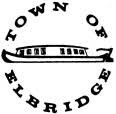 Town of ElbridgeCounty of OnondagaState of New York